О занесении на памятную доскуВ Аллее Героев Яльчикского района	В соответствии с Положением об Аллее героев, руководителей района, граждан и уроженцев Яльчикского района, утвержденным постановлением администрации Яльчикского района от 29 апреля 2013 года № 258, администрация Яльчикского района п о с т а н о в л я е т:	За особый вклад в социально-экономическое развитие Яльчикского района, занести на памятную доску в Аллее Героев Петрову Светлану Владимировну – первого заместителя министра образования и молодежной политики Чувашской Республики, уроженки с. Большая Таяба Яльчикского района.Глава администрацииЯльчикского района                                                                            Н.П.МиллинЧǎваш РеспубликиЕлчӗк районӗЕлчӗк районадминистрацийӗЙЫШÁНУ  2015ҫ. сентябр.н 18-мӗшӗ № 433Елчӗк ялӗ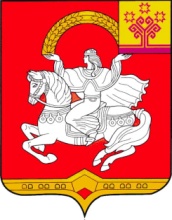 Чувашская  РеспубликаЯльчикский районАдминистрация Яльчикского районаПОСТАНОВЛЕНИЕ      «18» сентября 2015 г. № 433село Яльчики